　新２年生のみなさん、進級おめでとうございます。気持ちも新たにこの１年を頑張ろうと登校したのではないでしょうか。新しい教室、クラス、先生にまだ少し緊張しているかもしれません。先生たちも同じで、今年はどんな１年になるか期待と緊張を感じています。新しい環境に早く慣れるよう、がんばっていきましょう。　さて、昨年度の最後の学年集会で、「本物の先輩になろう」と話をしました。後輩や友達から尊敬される人になろうという意味です。なので、今年の学年目標は「尊敬」にしました。自分が尊敬される人に成長していくことと同時に、他者を敬うことのできる人になってほしいという思いが込められています。２年生の皆さんはみんな優しい子ばかりです。この１年が終わった頃に、さらに良い学年「藤浪中史上最高の学年」になっていることを目指していきましょう。皆さんの成長を期待しています。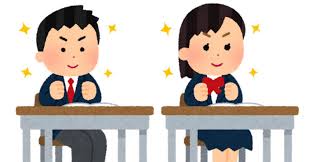 ２年生職員紹介　これから１年間、みなさんと学校生活をともにする先生方を紹介します。よろしくお願いします。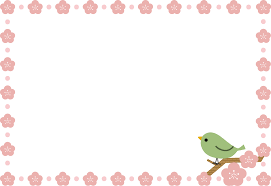 ４月の予定７日　（木）入学式・着任式・始業式８日　（金）学力テスト（社会）　３限後下校　※給食無し・11:45下校１１日（月）５時間授業・学級写真撮影・学力テスト（国語・英語）防災訓練・給食開始・14:25頃下校１２日（火）～６時間授業・学力テスト（理科・数学）・生徒総会１３日（水）身体測定１５日（金）集金日・地区別会議・部活なし・15:45頃下校１８日（月）授業参観・PTA総会・学年PTA２０日（水）登校指導日２２日（金）委員会２８日（木）歯科検診学年主任３組担任　先生（英語）１組担任　先生（国語）２組担任　先生（保健体育）４組担任　先生（社会）学年担当　先生（音楽）学年担当　先生（英語）学年担当　先生（社会）学年担当　先生（理科）学年担当　先生（国語）